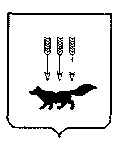 ПОСТАНОВЛЕНИЕАДМИНИСТРАЦИИ городского округа САРАНСКот   «    19   »    ноября     2018 г.                                                   			№ 2646Об утверждении документации по внесению изменений в документацию по планировке территории, ограниченной улицами А. Невского, Осипенко,                  П. Морозова, Евсевьева г. Саранска, включая проект межевания, в части изменения проекта межевания территории Принимая во внимание письмо ООО «Проект – Сити» от 31 октября 2018 года №231, в соответствии с Федеральным законом от 6 октября 2003 года  № 131-ФЗ                «Об общих принципах организации местного самоуправления в Российской Федерации», статьями 45, 46 Градостроительного кодекса Российской Федерации, постановлением Администрации городского округа Саранск от 12 июля                  2011 года № 1897 «Об утверждении документации по планировке территории, ограниченной улицами А. Невского, Осипенко, П. Морозова, Евсевьева  г. Саранска, включая проект межевания» (с изменениями, внесенными постановлениями Администрации городского округа Саранск от 22 мая 2017 года № 1092, от 10 июля  2017 года № 1455), постановлением Администрации городского округа Саранск                  от 21 февраля 2018 года № 403 «О подготовке документации по внесению изменений в документацию по планировке территории, ограниченной улицами А. Невского, Осипенко, П. Морозова, Евсевьева г. Саранска, включая проект межевания, в части изменения проекта межевания территории», с учетом протокола публичных слушаний по внесению изменений в документацию по планировке территории (проект межевания территории), проведенных 16 августа 2018 года, заключения о результатах публичных слушаний, опубликованного в информационном бюллетене газеты «Вечерний Саранск» от 4 сентября 2018 года, иных прилагаемых документов Администрация городского округа Саранск  п о с т а н о в л я е т: 1. Утвердить документацию по внесению изменений в документацию по планировке территории, ограниченной улицами А. Невского, Осипенко,                            П. Морозова, Евсевьева г. Саранска, включая проект межевания, в части изменения проекта межевания территории  согласно приложению к настоящему постановлению (заказчик – Казакова О.В.).2. Контроль за исполнением настоящего постановления возложить                               на Заместителя Главы городского округа Саранск – Директора Департамента перспективного развития Администрации городского округа Саранск.       	3. Настоящее постановление вступает в силу со дня его официального опубликования.   Глава городского округа Саранск				                                П.Н. Тултаев				     Приложение  к постановлению Администрации городского округа Саранск от «19» ноября 2018 г. № 2646Состав документации по внесению изменений в документацию по планировке территории, ограниченной улицами А. Невского, Осипенко, П. Морозова, Евсевьева г. Саранска, включая проект межевания, в части изменения проекта межевания территории    №п/пНаименование документа1.Пояснительная записка2.Графическая часть2.1.Основная часть проекта межевания территории:2.1.1.Чертеж планировки территории. Первый вариант М 1:5002.1.2.Чертеж планировки территории. Второй вариант (I этап) М 1:5002.1.3.Чертеж планировки территории. Второй вариант (II этап) М 1:5002.2.Материалы по обоснованию проекта планировки территории:2.2.1.Схема расположения элемента планировочной структуры (по материалам генерального плана г.о. Саранск. 2014г.)2.2.2.Чертеж границ существующих земельных участков. Чертеж местоположения существующих объектов капитального строительства.           М 1:5002.2.3.Чертеж границ зон с особыми условиями использования территории.               М 1:500     